BREZPLAČEN AVTOBUSNI PREVOZ NA PRIMORSKO V ČASU INFORMATIVNIH DNIDrage dijakinje in dijaki!

Univerza na Primorskem bo v času informativnih dni, ki bodo v drugem tednu februarja, v petek, 14. 2. 2020, organizirala brezplačen avtobusni prevoz na relaciji Murska Sobota – Maribor – Celje – Ljubljana – Postojna – Koper – Izola – Portorož (in povratek). Odhod iz Murske Sobote je predviden ob 4.00 uri, prihod v Portorož pa okrog 10. ure. Povratek na isti relaciji je predviden z odhodom ob 17. uri iz Portoroža. Informativni dan v petek je razdeljen na dva termina - jutranji ob 10. uri in popoldanski ob 15. uri - na sedežih fakultet.

Da si pravočasno zagotovite mesto v avtobusih, izpolnite e-prijavo in posredujte podatke, ki jih organizator potrebuje za organizacijo potrebnega števila prostih mest. E-prijave zbiramo do vključno 11. 2. 2020. Ne zamudite roka!

E-prijava je možna preko naslednje povezave: https://www.upr.si/si/univerza/medijski-center/novosti-in-obvestila/brezplacen-avtobusni-prevoz-za-dijake-v-casu-informativnih-dni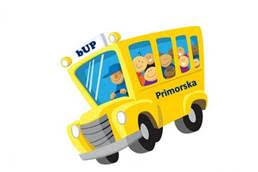 